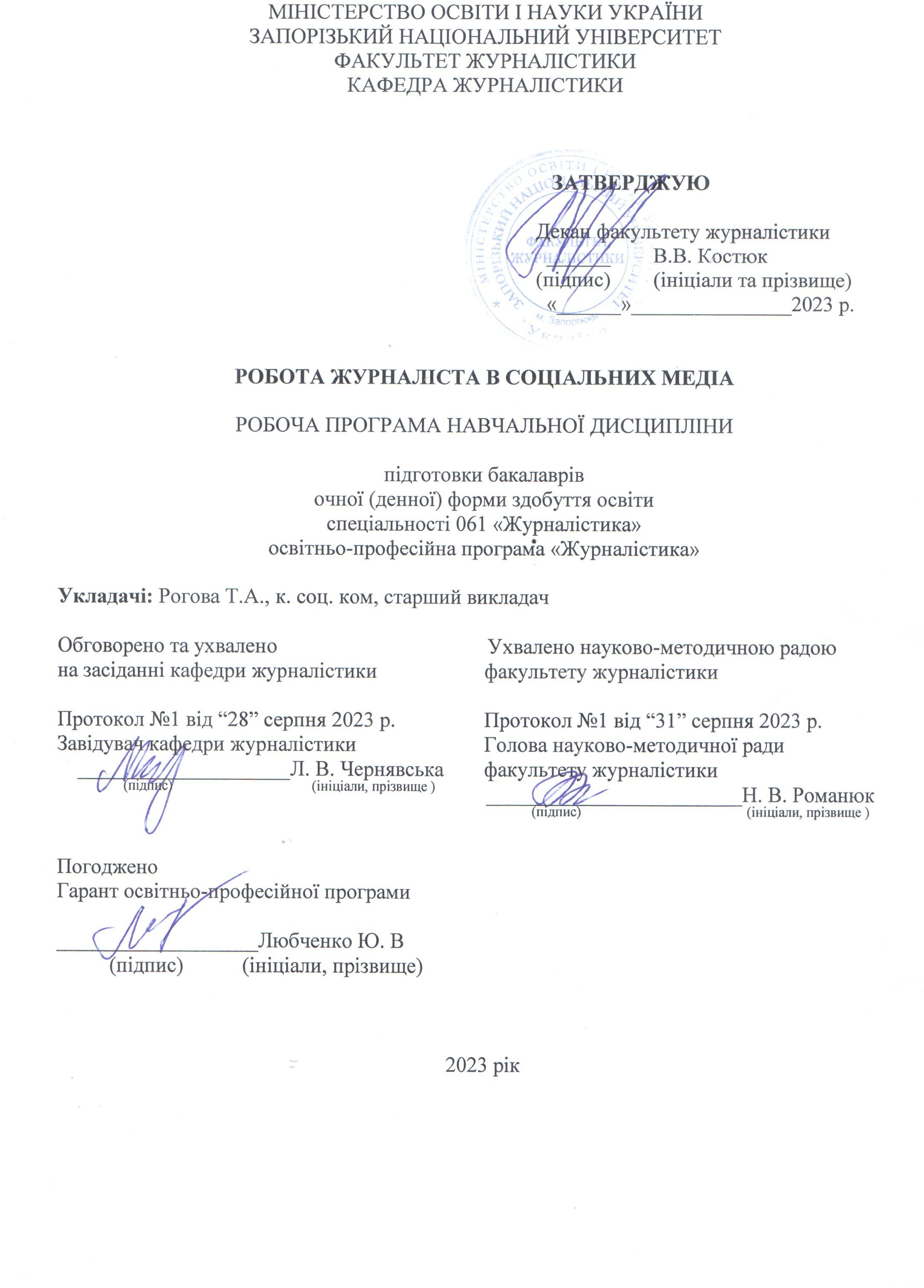 1. Опис навчальної дисципліни2. Мета та завдання навчальної дисципліниМетою дисципліни «Робота журналіста в соціальних медіа» є навчання комплексно планувати концепцію візуального оформлення соціальних медіа, вносити корективи за необхідністю; просувати продукт, обирати вдалі жанри для публікації у мережі чи додатково на сайті; працювати з диджитал-інструментами, програмами, застосунками у межах наповнення сайтів, акаунтів у соціальних мережах.Основними завданнями вивчення дисципліни «Робота журналіста в соціальних медіа» є ознайомлення студентів з принципами роботи із соціальними медіа вітчизняної, зарубіжної редакції, персональних, комерційних блогів та допомагає у подальшому професійному зростанні, монетизації, розширенні аудиторії.; набуття практичних навичок роботи зі створення стартової концепції, фінансових та нефінансових переваг (ROI) від соціальних медіа та формування практичних умінь і спрямування особистісного потенціалу на певний етап підготовки в комплексному творчо-виробничому процесі.У результаті вивчення навчальної дисципліни студент повинен набути таких результатів навчання (знання, уміння тощо) та компетентностей:Міждисциплінарні зв’язкиКурс пов’язаний із дисциплінами: «Написання новин», «Медіавиробництво» у навчанні ключовим засобам та методам професійної роботи з цифровим (текст, фото, відео) контентом, опануванні укладання стратегії розвитку, її модернізації для розширення аудиторії у межах корпоративної сторінки у соціальних мережах; із «Цифровим сторітелінгом та диджитал інструментами в журналістиці» у рамках укладання контент-плану та подальшим його використанням.3. Програма навчальної дисципліниЗмістовий модуль 1. Медіа в соціальних мережах: самостійне ЗМІ чи окрема платформа?Предмет, структура і завдання курсу. Соціальні медіа: визначення поняття з технічного, комунікаційного та міждисциплінарного боку. Правила просунення соціальних медіа. Соціальні а локальні медіа: спільне та відмінне. Соціальні медіа як спосіб поширення контенту сайту та окремі ЗМІ. Аналіз роботи соціальних медіа.Змістовий модуль 2. Візуальне наповнення соціальних медіаОгляд основних елементів сторінки соціальних медіа. Візуал: логотип, кольори, способи зворотнього зв’язку. Технічні платформи для функціонування ЗМІ. Фільтри-маски та їх принципи використання. Розроблення концепції візуального оформлення соціальних медіа.Змістовий модуль 3. Монетизація соціальних медіаБазові канали монетизації окремих соціальних медіа: платна реклама, лідери думок, використання трафіку, аналіз пошукових запитів, збільшення реакції тощо. Просування сайту і сторінки в соціальних мережах ЗМІ: основні підходи. Фінансовий та нефінансовий ефект. Укладання показників ROI та планування фінансового і нефінансового ефекту від соціального медіа. Змістовий модуль 4. Користувачі соціальних медіа: основний підхід до типологізаціїОсновні підходи до типологізації користувачів соціальних медіа. Хейт, інформаційні війни та хайп від користувачів. Приклади базових ролей користувачів соціальних медіа. 4. Структура навчальної дисципліни5. Теми лабораторних занять 6. Види і зміст поточних контрольних заходів7. Підсумковий семестровий контроль8. Рекомендована літератураОсновні джерела:Гаврилов С. Всі крапки над Історією. Сторітелінг для сценаристів, письменників та блогерів. Київ : Пабулум. 2019. 296 с.Курбан О. В., Курбан С. О. Нейромаркетинг: реклама, PR, digital-marketing, брендинг : навч. посібник. Київ : Видавництво «Білий Тигр». 2019. 148 с.Лівін М. Сторітелінг для вух, очей і серця. Київ : Наш формат. 2020. 184 с.Мак-Кі  Р.,  Джерас Т. Сторіноміка:  маркетинг у пострекламну епоху / пер. з англ. Є. Голобородько. Харків : Віват. 2019. 240 с.Родигін К. М., Єрмакова І. О. Візуальний контент медіа як інструмент маніпуляцій в контексті інформаційно-смислової війни : навч. посібник. Вінниця : ДонНУ імені Василя Стуса. 2019. 144 с.Додаткова:Алексеєнко Ю. О. Соціальні медіа й соціальні мережі в процесі конвергенції старих і нових медіа. Вчені записки ТНУ імені В. І. Вернадського. Серія: Філологія. Журналістика. 2021. Том 32 (71). № 5. Ч.2 С. 160 – 164.Аргірова Г. Візуалізуй, ти зможеш. MediaLab. 2018. URL: https://medialab.online/news/aronp/ (дата звернення 24. 08. 2022).Гордієнко Т., Толокольнікова К. Як стати гідом для свого читача: секрети сторітелінгу від журналіста The Wall Street Journal. Детектор медіа. URL: https://detector.media/production/ 249 article/140223/2018-08-17-yak-stati-gidom-dlya-svogo-chitacha-sekreti-storitelingu-vid-zhur nalista-the-wall-street-journal. (дата звернення 24. 08. 2022).Грудка О. Робити важливе цікавим. Як сторітелінг допомагає журналістам розслідувачам MediaSapiens. URL: https://cutt.ly/px3B2Ph. (дата звернення 24. 08. 2022).Золочевська М. В., Назаренко Л. В.  Мотиваційний аспект використання технології цифрового сторітелінгу. Вісник Луганського національного університету імені Тараса Шевченка. Педагогічні науки. 2019. № 1 (324). Ч. 1. С. 175–183.Калюжна Н. С., Самойленко Н. І. Сторітеллінг як один із методів підготовки майбутніх учителів до роботи в умовах інклюзивного класу. Педагогічна освіта: теорія і практика. Збірник наукових праць. Т.1, Вип. 26. С. 92–98.Куцай Т. І. Сторітелінг як важлива інформаційна технологія та ДНК інформації. Інтегровані комунікації. 2020. № 8. С. 42–46. Нетреба М. М., Рижова О. Д. Digital креативи як інструмент інформаційного спротиву в умовах війни. Вчені записки ТНУ імені В. І. Вернадського. Серія: Філологія. Журналістика. 2022. Т. 33 (72). № 3. С. 371–381.Осова О. Цифрові наративи в методичній підготовці майбутніх учителів іноземної мови. Сучасні дослідження з іноземної філології. Збірник наукових праць. 2021. Вип. 1(19). С. 247–255.Рогова Т. А. Цифрова деменція у карантинних реаліях медійного простору. KELM. 2021. № 4 (40). C. 138–144.Рогова Т. А., Касімова К. ЗМІ прифронтового міста у висвітленні повномасштабного вторгнення рф. Український інформаційний простір. 2023. № 1 (11). C. 133–148.Сохацька О., Олексин Т. Монетизація соціальних медіа у глобальному інформаційному просторі. Журнал Європейської економіки. Т. 11. №.1. 2012. С. 104–113.Толмач М. Практики цифрового сторітелінгу для фахівців інформаційної справи. Цифрова платформа: інформаційні технології в соціокультурній сфері. №5. 2022. С. 185–198.Холл К. Сторітелінг, який не залишає байдужим. Київ : Yakaboo Publishing. 2020. 240 с.Buturian L. The Changing Story: digital stories that participate in transforming teaching & learning. CEHD. URL: http://www.cehd.umn.edu/thechanging-story/. (date of access 24. 08. 2022).Boesman, Jan; Meijer, Irene Costera Nothing but the facts? Exploring the discursive space for storytelling and truth-seeking in journalism. Journalism Practice. 2018, Vol. 12, N. 8. Р. 997–1007.Ruediger Drischel, Anthology Storytelling Storytelling in the Age of the Internet, New Technologies, Artificial Intelligence. 2019. 212 р.Інформаційні джерелаАкадемія цифрового розвитку URL: https://www.digitalacademy.in.ua/.Детектор медіа. URL: https://detector.media/.Геніус. Спейс. URL: https://genius.space/.Медіалаб. URL: https://medialab.online/.Телекритика. URL: https://telekritika.ua/.Фундація Суспільність. URL: https://souspilnist.org/Школа громадянської журналістики. URL: https://school-cj.org/.1233Галузь знань, спеціальність, освітня програма рівень вищої освіти Нормативні показники для планування і розподілу дисципліни на змістові модулі Характеристика навчальної дисципліниХарактеристика навчальної дисципліниГалузь знань, спеціальність, освітня програма рівень вищої освіти Нормативні показники для планування і розподілу дисципліни на змістові модулі очна (денна) форма здобуття освітизаочна (дистанційна) форма здобуття освітиГалузь знань06 «Журналістика»Кількість кредитів – 3Вибірковау межах спеціалізаціїВибірковау межах спеціалізаціїСпеціальність061 «Журналістика»Загальна кількість годин – 90Семестр:Семестр:Спеціальність061 «Журналістика»Загальна кількість годин – 907-йСпеціальність061 «Журналістика»*Змістових модулів –4ЛабораторніЛабораторніОсвітньо-професійна програма«Журналістика»*Змістових модулів –4ЛабораторніЛабораторніРівень вищої освіти: бакалаврський Кількість поточних контрольних заходів – 830 год.–Рівень вищої освіти: бакалаврський Кількість поточних контрольних заходів – 8Самостійна роботаСамостійна роботаРівень вищої освіти: бакалаврський Кількість поточних контрольних заходів – 860 год.Рівень вищої освіти: бакалаврський Кількість поточних контрольних заходів – 8Вид підсумкового семестрового контролю: екзаменВид підсумкового семестрового контролю: екзаменЗаплановані робочою програмою результати навчаннята компетентності Методи і контрольні заходиПрограмні компетентності:Здатність застосовувати знання в практичних ситуаціях. Здатність опановувати нові знання й розуміти предметну сферу та професійну діяльність. Навички використання інформаційних і комунікаційних технологій. Здатність до адаптації та дії в новій ситуації.Здатність навчатися і оволодівати сучасними знаннями.Координація виконання свого завдання та роботи колег.Використання необхідних знань і технологій для виходу з кризових ситуацій.Створення грамотного медіапродуктуПередбачення реакції аудиторії на інформацію продукт.Аналіз сторінки у соціальній мережі певного українського ЗМІ та порівняння її із наповненням сайту за такими аспектами: Регулярність / відповідність наповнення; Представлені жанри та їх відповідність першоджерелу; яким темам в соц.мережах віддається перевага? Активність коментаторів. Кількість реакцій під певними матеріалами.Розробка та презентація концепції візуального оформлення соціальних медіа, що включає: кольористику; логотип (шапка); слоган; зворотній зв'язок; спільні графічні елементи (наприклад, фірмовий персонаж, традиційне оформлення частин тексту).Укладання базових показників ROI та планування фінансового і нефінансового ефекту від соціального медіа.Аналіз соціальних медіа з України, пропозиція конкретних прикладів базових ролей користувачів із поясненням ролі та значення онлайн поведінки. Підготовка мінімум 2-х журналістських матеріалів для розміщення у соціальних медіа та зріз реакції аудиторії на них.Змістовий модульУсьогогодинАудиторні (контактні) годиниАудиторні (контактні) годиниАудиторні (контактні) годиниАудиторні (контактні) годиниАудиторні (контактні) годиниСамостійнаробота, годСамостійнаробота, годСистема накопичення балівСистема накопичення балівСистема накопичення балівЗмістовий модульУсьогогодинУсьогогодинЛекційні заняття, годЛекційні заняття, годЛабораторнізаняття, годЛабораторнізаняття, годСамостійнаробота, годСамостійнаробота, годТеор.зав-ня, к-ть балівПракт.зав-ня,к-ть балівУсього балівЗмістовий модульУсьогогодинУсьогогодино/дф.з/дистф.о/д ф.з/дистф.о/д ф.з/дистф.Теор.зав-ня, к-ть балівПракт.зав-ня,к-ть балівУсього балів12345678910111211588731215215669312153158873121541588731215Усього за змістові модулі60303030124860Підсумковий семестровий контрольекзамен303030202040Загалом9090909090909090100100100№ змістового модуляНазва темиКількістьгодинКількістьгодин№ змістового модуляНазва темио/дф.з/дистф.1.Медіа в соціальних мережах: самостійне ЗМІ чи окрема платформа?41.Соціальні медіа: тлумачення поняття та базові підходи до формувань визначень42Візуальне наповнення соціальних медіа42Розроблення концепції візуального оформлення соціальних медіа23.Монетизація соціальних медіа43Укладання показників ROI та планування фінансового і нефінансового ефекту від соціального медіа.44.Користувачі соціальних медіа: основний підхід до типологізації44Хейт, інформаційні війни та хайп від користувачів430№змістовогомодуляВид поточногоконтрольного заходуЗміст поточногоконтрольного заходуКритеріїОцінюванняУсього балів1ТестуванняТестування в системі Moodle.Час 5 хвилин.Спроба – 1.3 питання з вибором 1 правильної відповіді з множини.У разі повної відповіді на всі питання студент отримує 3 б.31Аналіз сторінки у соціальній мережі певного українського ЗМІ та порівняння її із наповненням сайтуАналіз сторінки у соціальній мережі певного українського ЗМІ та порівняння її із наповненням сайту за такими аспектами: Регулярність / відповідність наповнення; Представлені жанри та їх відповідність першоджерелу; Яким темам в соц.мережах віддається перевага? Активність коментаторів. Кількість реакцій під певними матеріалами.Грунтовний аналіз із наведенням прикладів, власних аналітичних думок– 12 б. Наявність помилок, невчасно здане завдання знижує оцінку на 1 б.12Усього за ЗМ 1контр.заходів2152ТестуванняТестування в системі Moodle.Час 5 хвилин.Спроба – 1.3 питання з вибором 1 правильної відповіді з множини.У разі повної відповіді на всі питання студент отримує 3 б.32Розробка та презентація концепції візуального оформлення соціальних медіаРозробка та презентація концепції візуального оформлення соціальних медіа, що включає: кольористику; логотип (шапка); слоган; зворотній зв'язок; спільні графічні елементи (наприклад, фірмовий персонаж, традиційне оформлення частин тексту).Цікавий, унікальний підхід із використанням кольорів, фото, ліній, символів, графічних персонажів – 12 б. Відсутність певного елементу, невчасно здане завдання знижую оцінку на 1 б.12Усього за ЗМ 2контр.заходів2153ТестуванняТестування в системі Moodle.Час 5 хвилин.Спроба – 1.3 питання з вибором 1 правильної відповіді з множини.У разі повної відповіді на всі питання студент отримує 3 б.33Укладання базових показників ROI, планування діяльностіУкладання базових показників ROI та планування фінансового і нефінансового ефекту від соціального медіа.Використання усіх елементів ROI, підготовка подальшого фінансового та нефінансового розвитку соц.медіа – 12 б. Наявність помилок, «склейок» знижують оцінку на 1 б.12Усього за ЗМ 3контр.заходів15ТестуванняТестування в системі Moodle.Час 5 хвилин.Спроба – 1.3 питання з вибором 1 правильної відповіді з множини.У разі повної відповіді на всі питання студент отримує 3 б.3Проведення та презентація аналізу конкретних прикладів базових ролей користувачівАналіз соціальних медіа з України, пропозиція конкретних прикладів базових ролей користувачів із поясненням ролі та значення онлайн поведінки. Повноцінне опрацювання усіх різновидів із прикладами у вигляді скріншоту – 12 б. Наявність помилок, відсутність / перенасичення ефектами, слабка сюжетна лінія знижують оцінку на 1 б.12Усього за ЗМ 4контр.заходів215Усього за змістові модулі контр.заходів1660Форма Види підсумкових контрольних заходівЗміст підсумкового контрольного заходуКритерії оцінюванняУсього балів12345Індивідуальне завданняТеоретичне завданняФінальний тест на платформі Moodle, що складається з 10 питань.Відповіді передбачають вибір з множини одного правильного варіанту. Час обмежений – 20 хвилин. Тести проходять студенти на парі з першої спроби.10 балівІндивідуальне завданняПрактичне завдання Створення та презентація серії власних журналістських матеріалів (мінімум 2), що опубліковані на сторінках у соціальних мережахПредставлено мінімум 2 матеріали, що грамотно оформлені, містять різні форми контенту, застосовані цифрові інструменти – 10 б. Наявність помилок, зменшеної кількості матеріалів, відсутність візуальних, цифрових елементів зменшують оцінку на 1 бал. 10 балівЕкзаменТеоретичне завданняУсна відповідь із письмовою фіксацією на 2 теоретичні питання зі списку.У випадку дистанційного навчання – відповідь на 10 текстових питань вибору із множини із 1 правильною відповіддю.Повна відповідь, цитування дослідників, використання порівнянь, аналогій – 10 б. Неповна відповідь, не використання джерельної бази – 5–7 б. Слабке володіння понятійним апаратом, джерельною базою, відсутність прикладів – до 4 б.Відповіді на тести передбачають вибір з множини одного правильного варіанту. Час обмежений – 20 хвилин. Тести проходять студенти на парі з першої спроби.10 балівЕкзаменПрактичне завданняАналіз публікації матеріалу українського ЗМІ на сторінках у соціальних мережах та внесення доречних, на думку студента, доповненьРобота виконується у текстовому редакторі чи у вигляді презентазії, містить скріншоти, аналіз, пропозиції покращення студента – 10 балів. Відсутність скріншотів, поверховий аналіз елементів, відсутність пропозицій зменшують оцінку на 1 бал.10 балівУсього за підсумковий  семестровий контроль40